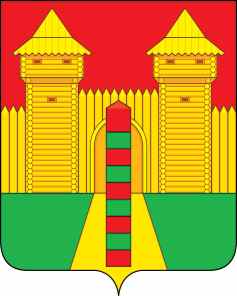 АДМИНИСТРАЦИЯ  МУНИЦИПАЛЬНОГО  ОБРАЗОВАНИЯ «ШУМЯЧСКИЙ   РАЙОН» СМОЛЕНСКОЙ  ОБЛАСТИПОСТАНОВЛЕНИЕот 24.06.2022г. № 323        п. ШумячиВ соответствии со статьей 69.1 Федерального закона от 13 июля 2015 года № 218-ФЗ «О государственной регистрации недвижимости»          Администрация муниципального образования «Шумячский район»                    Смоленской областиП О С Т А Н О В Л Я Е Т:          1. В отношении общей квартиры, площадью 52,6 кв.м. расположенной по адресу: Смоленская область, Шумячский район, п. Шумячи, пер. Советский,                 д. 8, кв. 2, в качестве её правообладателя, владеющим данным объектом                          недвижимости на праве собственности, выявлен Зябрин Василий Петрович, 25.09.1955 г.р., место рождения: П. ДУБРОВКА БРЯНСКАЯ ОБЛ. РОССИЯ, паспорт гражданина Российской Федерации: серия 66 02 № 647561, выдан 28.12.2002 ШУМЯЧСКИМ РОВД СМОЛЕНСКОЙ ОБЛ., код подразделения 672-028, СНИЛС № 062-095-355-50, зарегистрированный по месту жительства: Смоленская область, Шумячский район, п. Шумячи, пер. Советский, д. 8, кв. 2, что подтверждается Договором о бесплатной передаче в собственность граждан, занимаемых квартир (жилых домов) в государственном и муниципальном                   жилищном фонде, утвержденным постановлением главы администрации                     Шумячского района Крупеневым П.А. от 25.03.1994г. № 66.        2. Отделу городского хозяйства Администрации муниципального                               образования «Шумячский район» Смоленской области осуществить действия по внесению необходимых изменений в сведения Единого государственного                      реестра недвижимости.       3. Контроль за исполнением настоящего постановления возложить на                          заместителя Главы муниципального образования «Шумячский район»                         Смоленской области Н.М. Елисеенко.  И.п. Главы муниципального образования «Шумячский район» Смоленской области                                             Г.А. ВарсановаО выявлении правообладателя ранее учтенного объекта недвижимости 